Муниципальное бюджетное общеобразовательное учреждение«Средняя общеобразовательная школа» с. НошульКОНТРОЛЬНО-ИЗМЕРИТЕЛЬНЫЕ МАТЕРИАЛЫпромежуточной аттестации по учебному предметуМатематика, 9 класс(наименование учебного предмета)Основное общее образование(уровень образования)учителем Смирновой Светланой Егоровной(кем составлены контрольно-измерительные материалы)Контрольно-измерительные материалы ПО МАТЕМАТИКЕ 9 класс1. Назначение КИМКонтрольно-измерительные материалы позволяют установить уровень усвоения обучающимися 9 класса общеобразовательных учреждений планируемых результатов освоения основной образовательной программы для образовательных учреждений ФГОС ООО.Работа охватывает содержание, включенное в массовые учебно-методические комплекты по математике, используемые в 9-х классах.2. Структура диагностической работыВсего в работе 19 заданий, из которых 16 заданий базового уровня, 1 задание повышенного уровня и 2 задания высокого уровня. Работа состоит из двух частей.Часть 1 направлена на проверку достижения уровня обязательной подготовки. Она содержит 2 задания с выбором одного верного ответа из четырех предложенных, 2 заданий с выбором нескольких верных ответов из 4 предложенных, 11 заданий с кратким ответом, 1 задание на установление соответствия. При проверке базовой математической компетентности обучающиеся должны продемонстрировать владение основными алгоритмами, знание и понимание ключевых элементов содержания (математических понятий, их свойств, приёмов решения уравнений, неравенств, задач и проч.), умение пользоваться математической записью, применять знания к решению математических задач, не сводящихся к прямому применению алгоритма, а также применять математические знания в простейших практических ситуациях. Часть 2 содержит 3 задания с развернутым ответом. Части 2 модулей «Алгебра» и «Геометрия» направлены на проверку владения материалом на повышенном уровне. Их назначение — дифференцировать хорошо успевающих школьников по уровням подготовки, выявить наиболее подготовленную часть учащихся, составляющую потенциальный контингент профильных классов. Эти части содержат задания повышенного уровня сложности из различных разделов курса математики. Все задания требуют записи решений и ответа. Задания предполагают хороший уровень математической культуры.При выполнении заданий части 1 и 2 учащиеся также должны продемонстрировать определенную системность знаний и широту представлений, умение выбирать изученные методы для решения конкретной математической задачи, узнавать стандартные задачи в разнообразных формулировках.Задания с развернутым ответом направлены на дифференцированную проверку повышенного и высокого уровня владения материалом. При выполнении этих заданий учащиеся должны продемонстрировать умение математически грамотно записать решение, приводя при этом необходимые обоснования и пояснения.Задания части 2 модуля «Алгебра» направлены на проверку таких качеств математической подготовки выпускников, как:уверенное владение формально-оперативным алгебраическим аппаратом;   умение решить комплексную задачу, включающую в себя знания из разных тем курса алгебры;  умение математически грамотно и ясно записать решение, приводя при этом необходимые пояснения и обоснования;  владение широким спектром приёмов и способов рассуждений.Задание части 2 модуля «Геометрия» направлено на проверку таких качеств геометрической подготовки учащихся, как: умение решить планиметрическую задачу, применяя различные теоретические знания курса геометрии; умение математически грамотно и ясно записать решение, приводя при этом необходимые пояснения и обоснования;  владение широким спектром приёмов и способов рассуждений.3. Время выполнения работыНа выполнение всей диагностической работы отводится 90 минут.4. Система оценивания отдельных заданий и работы в целомВерное выполнение каждого из заданий 1 – 16 оценивается в 1 балл. Задание 17 оценивается 0, 1 или 2 баллами (см. критерии оценивания), задание 18 - 19  оценивается 0,1,2 или 3 балла. Максимальный первичный балл за выполнение всей работы – 24 балла. Задание с кратким ответом или с выбором ответа считается выполненным, если записанный ответ совпадает с эталоном. Задание с развернутым ответом оценивается экспертом (учителем) с учетом правильности и полноты ответа в соответствии с критериями оценивания. За выполнение диагностической работы образовательное учреждение может выставить обучающимся отметки по пятибалльной шкале после выполнения диагностической работы..Распределение заданий по частям диагностической работыОбобщенный план варианта диагностической работыУровни сложности заданий: Б – базовый, П – повышенный, В - высокий.Распределение заданий  по разделам содержания курса математики и проверяемым умениям и способам действийИнструкция по выполнению работы.На выполнение работы по математике дается 90 минут. Работа включает в себя 19 заданий и состоит из двух частей.1 часть содержит 16 заданий базового уровня с выбором ответа, кратким ответом и установлением соответствия. 2 часть содержит 1 задание повышенного уровня и 2 задания высокого уровня сложности.Работа состоит из двух модулей: «Алгебра» и «Геометрия». Модуль «Алгебра» содержит 14 заданий: 12 заданий в части 1 и 2 задания в части 2. Модуль «Геометрия» содержит 5 заданий: 4 заданий части 1, 1 задание в части 2. Задания можно выполнять в любом порядке, начиная с любого модуля.Ответом в заданиях части 1 (1–16) является число или последовательность цифр. Запишите ответ в отведенном для него месте на листе с заданиями, а затем перенесите его в бланк ответов.В заданиях части 2 (17 - 19) требуется записать решение и ответ в отведенном для этого поле.При выполнении работы нельзя пользоваться учебниками, рабочими тетрадями, справочниками, калькулятором.При необходимости можно пользоваться черновиком. Записи в черновике проверяться и оцениваться не будут.Выполнять задания можно в любом порядке, главное – правильно решить как можно больше заданий. Советуем Вам для экономии времени  пропускать задание, которое не удается выполнить сразу, и переходить к следующему. Если после выполнения всей работы у Вас останется время, можно будет вернуться к пропущенным заданиям.Обязательно проверьте в конце работы, чтобы все ответы к заданиям части 1 были перенесены в бланк ответов!Желаем успеха!Пояснения к демонстрационному варианту  контрольных измерительных материалов для 9 класса по МАТЕМАТИКЕ Демонстрационный вариант предназначен для того, чтобы дать представление о структуре будущих контрольных измерительных материалов, количестве заданий, об их форме и уровне сложности.Демонстрационный вариант  контрольных измерительных материалов  для проведения годовой промежуточной аттестации в 9 классе по МАТЕМАТИКЕ.Вариант I.Часть 1.В заданиях 1 - 16 дайте ответ в виде числа или последовательности цифр. Запишите ответ в поле ответа в тексте работы, затем перенесите его в бланк ответов.Модуль «Алгебра»Найдите значение выражения: .Ответ: _______________________________На координатной прямой отмечено числа 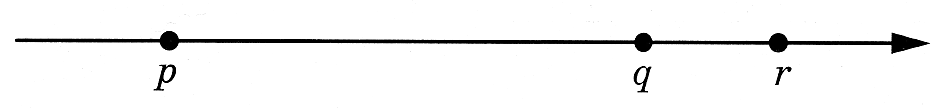 Какая из разностей отрицательна?Ответ: _______________________________Решите уравнение: .  Если уравнение имеет два корня, то в ответ запишите больший из них.Ответ: _______________________________На рисунках изображены графики функций вида . Установите соответствие между графиками функций и знаками коэффициентов  и .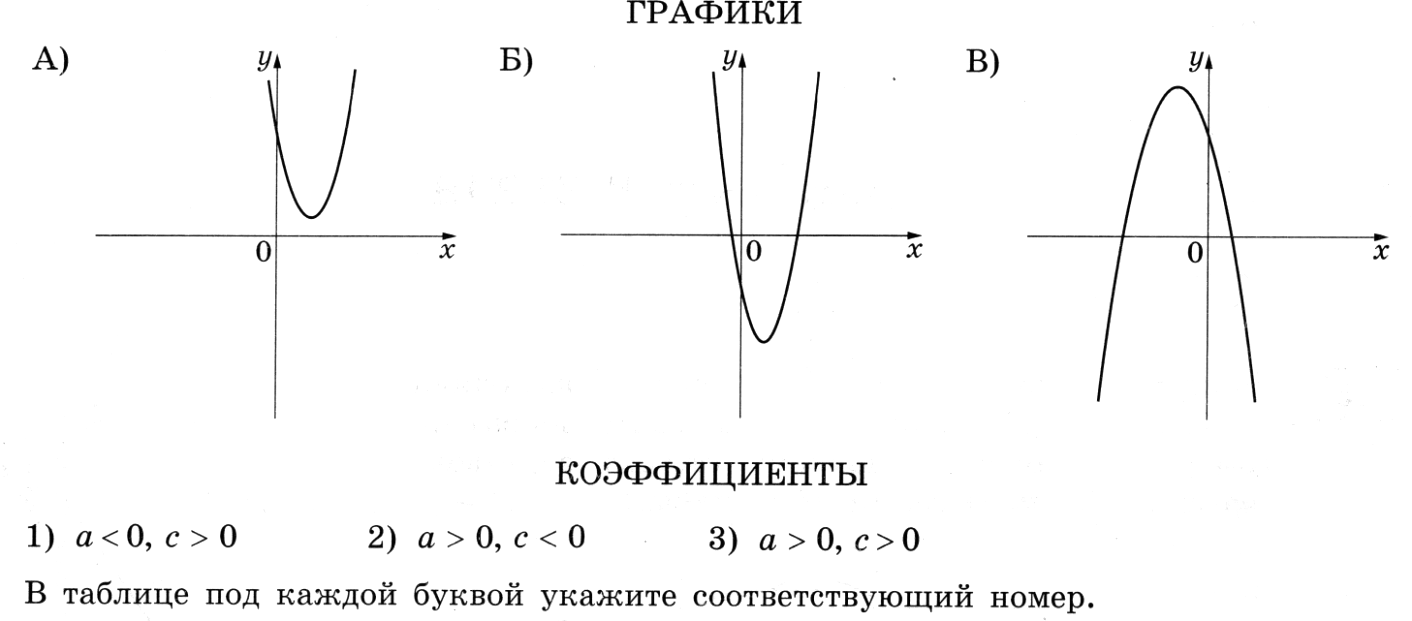 Ответ: _______________________________Найдите значение выражения  при Ответ: _______________________________Укажите решение неравенства Ответ: _______________________________На рисунке показано, как изменялась температура воздуха на протяжении одних суток. По горизонтали указано время суток, по вертикали – значение температуры в градусах Цельсия. Сколько часов во второй половине суток температура не превышала 30°С?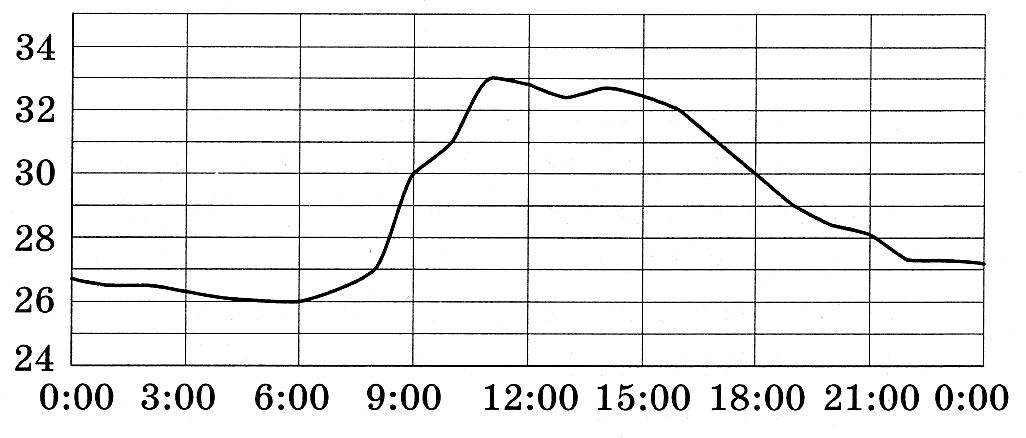 Ответ: _______________________________8.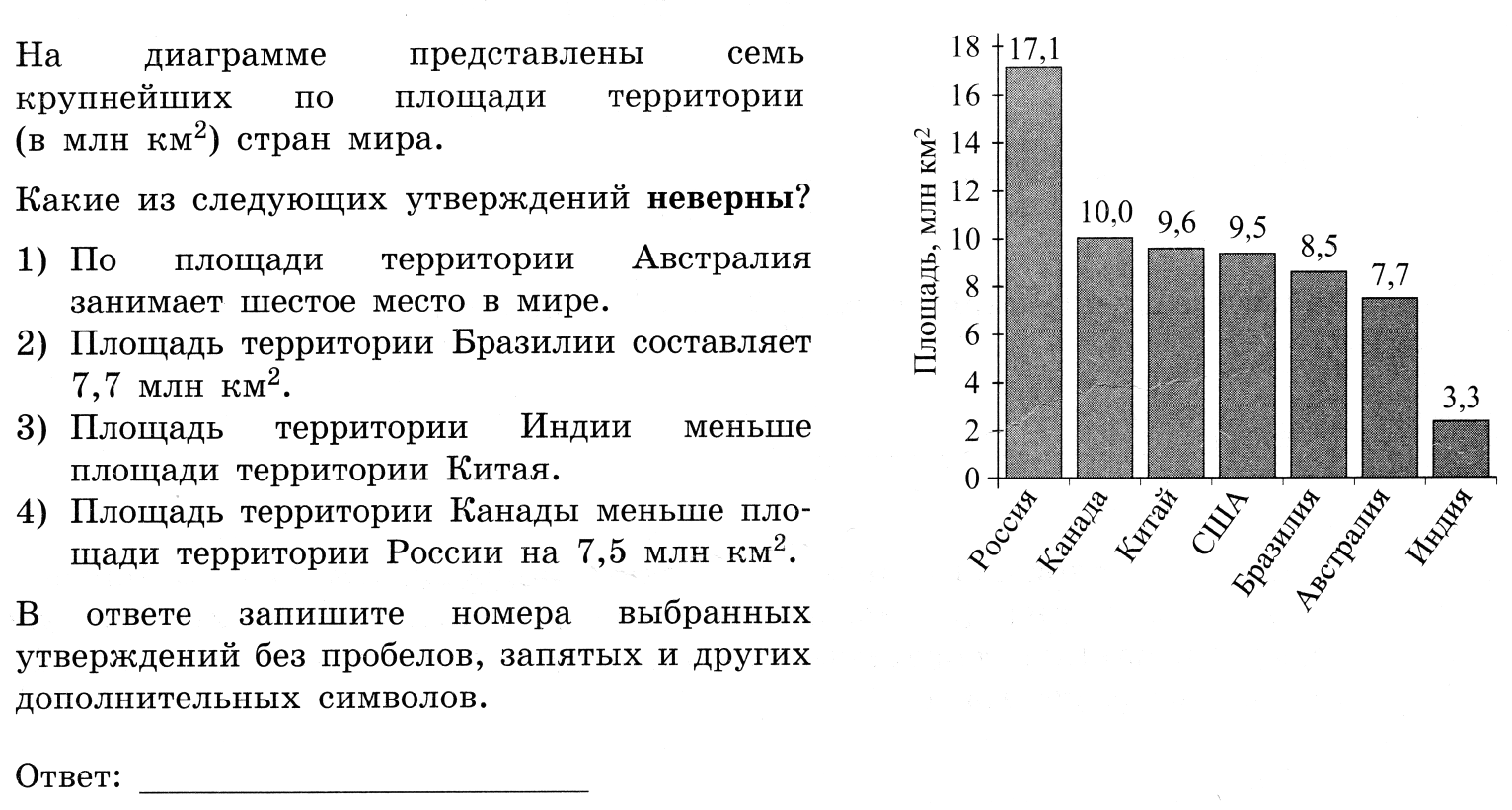 Стоимость проезда в электричке составляет 132 рубля. Школьникам предоставляется скидка 50%. Сколько рублей будет стоить проезд для 2 взрослых и 16 школьников.Ответ: _______________________________Энергия заряженного конденсатора W в джоулях (Дж), емкость конденсатора С в фарадах (Ф) и разность потенциалов U на обкладках конденсатора в вольтах (В) связаны равенством .Найдите энергию конденсатора емкостью  Ф, если разность потенциалов на обкладках конденсатора равна 8 В. Ответ дайте в джоулях.Ответ: _______________________________На тарелке лежат одинаковые на вид пирожки: 2 с мясом, 13 с капустой и 5 с вишней. Жора наугад берет один пирожок. Найдите вероятность того, что пирожок окажется с вишней.Ответ: _______________________________Выписано несколько последовательных членов арифметической прогрессии: Найдите .Ответ: _______________________________На рисунке изображен колодец с «журавлем». Короткое плечо колодца имеет длину 2 м, а длинное плечо – 4 м. на сколько метров опустится конец длинного плеча, когда конец короткого плеча поднимется на 0,5 м?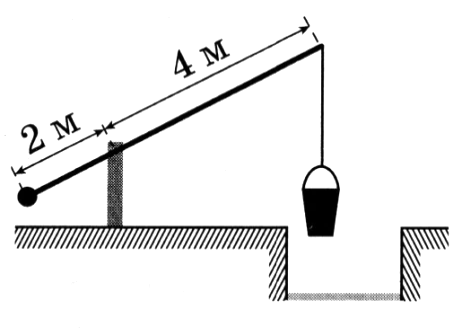 Ответ: _______________________________В окружности с центром в точке O отрезки AC и BD диаметры. Угол  равен 44°. Найдите угол . Ответ дайте в градусах.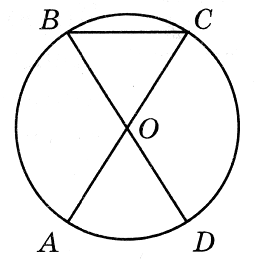 Ответ: _______________________________Периметр квадрата равен 28. Найдите площадь этого квадрата.Ответ: _______________________________Какие из следующих утверждений верны?Площадь любого параллелограмма равна произведению длин его сторон.Угол, опирающийся на диаметр окружности прямой.Центр описанной около треугольника окружности всегда лежит внутри этого треугольникаМногоугольник называется правильным, если все его углы равны и все стороны равны.Ответ выберите в виде последовательности цифр без пробелов и запятых в произвольном порядке.Ответ: _______________________________Часть 2.При выполнении заданий 17 – 19 используйте отдельный лист. Сначала укажите номер задания, а затем запишите его решение и ответ. Пишите четко и разборчиво.Модуль «Алгебра»Найдите область определения функции: .Расстояние между городами А и В равно 120 км. Из города А в город В выехал автобус, а через 15 минут вслед за ним отправился автомобиль, скорость которого была на 12 км/ч больше скорости автобуса. Найдите скорость автобуса, если известно, что он прибыл в город В на 5 минут позже автомобиля.Модуль «Геометрия»Точка H является основанием высоты, проведённой из вершины прямого угла B треугольника ABC к гипотенузе AC. Найдите AB, если AH = 5, AC = 20. Вариант II.Часть 1.В заданиях 1 - 16 дайте ответ в виде числа или последовательности цифр. Запишите ответ в поле ответа в тексте работы, затем перенесите его в бланк ответов.Модуль «Алгебра»1.Найдите значение выражения: .Ответ: _______________________________2.На координатной прямой отмечено числа Какая из разностей  положительна?Ответ: _______________________________3.Решите уравнение: .  Если уравнение имеет два корня, то в ответ запишите больший из них.Ответ: _______________________________4.На рисунках изображены графики функций вида . Установите соответствие между графиками функций и знаками коэффициентов  и .Ответ: _______________________________5.Найдите значение выражения  при Ответ: _______________________________6.Укажите решение неравенства Ответ: _______________________________7.На рисунке показано, как изменялась температура воздуха на протяжении одних суток. По горизонтали указано время суток, по вертикали – значение температуры в градусах Цельсия. Сколько часов в первой половине суток температура не превышала 30°С?Ответ: _______________________________8..На диаграмме представлены семь крупнейших по площади территории (в млн км2) стран мира.Какое из следующих утверждений неверно?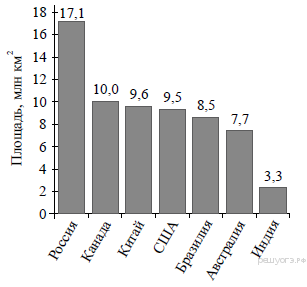 1) Площадь территории Индии составляет 3,3 млн кв.км 2) Площадь Китая больше площади Австралии.3) Россия — крупнейшая по площади территории страна мира.4) Площадь Канады больше площади США на 1,5 кв.км.В ответ запишите номер выбранного утверждения.Ответ: _______________________________9.Стоимость проезда в электричке составляет 142 рубля. Школьникам предоставляется скидка 50%. Сколько рублей будет стоить проезд для 2 взрослых и 15 школьников?Ответ: _______________________________10. Расстояние s (в метрах) до места удара молнии можно приближённо вычислить по формуле s = 330t, где t — количество секунд, прошедших между вспышкой молнии и ударом грома. Определите, на каком расстоянии от места удара молнии находится наблюдатель, если t = 10 с. Ответ дайте в километрах, округлив его до целых.Ответ: _______________________________11.На тарелке лежат одинаковые на вид пирожки: 4 с мясом, 12 с капустой и 8 с вишней. Дима наугад берет один пирожок. Найдите вероятность того, что пирожок окажется с капустой.Ответ: _______________________________12.Выписано несколько последовательных членов арифметической прогрессии: Найдите .Ответ: _______________________________13.На рисунке изображен колодец с «журавлем». Короткое плечо колодца имеет длину 2 м, а длинное плечо – 4 м. На сколько метров поднимется конец короткого плеча, когда конец длинного плеча опустится на 0,6 м?Ответ: _______________________________14.В окружности с центром в точке O отрезки AC и BD диаметры. Угол  равен 38°. Найдите угол . Ответ дайте в градусах.Ответ: _______________________________15.Периметр квадрата равен 32. Найдите площадь этого квадрата.Ответ: _______________________________16. Укажите номера верных утверждений.1) Существует квадрат, который не является прямоугольником.2) Если два угла треугольника равны, то равны и противолежащие им стороны.3) Внутренние накрест лежащие углы, образованные двумя параллельными прямыми и секущей, равны.Ответ выберите в виде последовательности цифр без пробелов и запятых в произвольном порядке.Ответ: _______________________________Часть 2.При выполнении заданий 17 – 19 используйте отдельный лист. Сначала укажите номер задания, а затем запишите его решение и ответ. Пишите четко и разборчиво.Модуль «Алгебра»17.Найдите область определения функции: .18. Расстояние между городами А и В равно 750 км. Из города А в город В со скоростью 50 км/ч выехал первый автомобиль, а через три часа после этого навстречу ему из города В выехал со скоростью 70 км/ч второй автомобиль. На каком расстоянии от города А автомобили встретятся?Модуль «Геометрия»19. В прямоугольном треугольнике ABC с прямым углом C известны катеты: AC=6, BC=8. . Найдите медиану CK этого треугольника.Бланк ответовДата проведения _______________Класс _________________________Номер варианта ________________Фамилия , имя __________________________________________________________Ответы на задания части 1 (1-16 задания).Бланк ответов № 2Дата проведения _______________Класс _________________________Номер варианта ________________Фамилия , имя __________________________________________________________Критерии оценивания заданий с развернутым ответомЗадание № 17.Задание № 18.Задание № 19. (допускаются различные способы оформления решения, не искажающие его смысла)Кодификатор требований к уровню подготовки обучающихся для проведения промежуточной аттестации по математике в 9 классе       Кодификатор требований к уровню подготовки по математике учащихся 9 классов составлен на основе требований к результатам освоения основной образовательной программы (Приказ Министерства образования и науки РФ «Об утверждении федерального государственного образовательного стандарта основного общего образования» от 17.12.2010 г .№ 1897; Список изменяющих документов (в ред. Приказа Минобрнауки России от 29.12.2014 № 1644).        В первом столбце таблицы указаны коды разделов, на которые разбиты требования к уровню подготовки по математике. Во втором столбце указан код требования, для которого создаются проверочные задания. В третьем столбце указаны требования (умения), проверяемые заданиями контрольной работы. В соответствии со стандартом основного общего образования в требованиях к уровню подготовки включаются также знания, необходимые для освоения соответствующих умений.Кодификатор элементов содержания для проведения промежуточной аттестации по математике в 9 классеЭлементы содержания, проверяемые на промежуточной аттестации по математике учащихся 9 класса общеобразовательных учреждений. Кодификатор элементов содержания контрольных работ по математике составлен на основе требований к результатам освоения основной образовательной программы (Приказ Министерства образования и науки РФ «Об утверждении федерального государственного образовательного стандарта основного общего образования» от 17.12.2010 г .№ 1897; Список изменяющих документов (в ред. Приказа Минобрнауки России от 29.12.2014 № 1644).      В первом столбце таблицы указаны коды разделов и тем. Во втором столбце указан код содержания раздела (темы), для которого создаются проверочные задания.РассмотреноСогласованоУтвержденона ШМС учителейПротокол №  3 от  02.04.2019заместителем директора по УВР Иевлевой Н.П.приказом по МБОУ «СОШ» с.Ношульот  05.04. 2019г. № 70АОтметкаКоличество баллов«5»19 – 25 баллов «4»13 – 18 баллов «3»6 – 12 баллов «2»0 –  5 баллов  №Часть работыТип заданийКоличество заданийМаксимальный первичный балл1Часть 1С кратким ответом в виде одной цифры, которая соответствует номеру правильного ответа222Часть 1В виде числа, последовательности цифр223Часть 1Установление соответствия114Часть 1С кратким ответом11115Часть 2С развернутым ответом136Часть 2С развернутым ответом26ИТОГОИТОГОИТОГО1925№ п/пОсновные проверяемые требования к математической подготовкеУровень сложностиМаксимальный баллТип задания1Уметь выполнять вычисления и преобразования Б1КО2Уметь определять координаты точки на прямой Б1ВО3Уметь решать уравнения и проводить оценку результатаБ1КО4Уметь устанавливать соответствие между графиками функций вида  и знаками коэффициентов Б1УС5Уметь выполнять тождественные преобразования рациональных выраженийБ1КО6Уметь решать квадратные неравенстваБ1ВО7Уметь извлекать и анализировать статистическую информацию, представленную на графикеБ1КО8Уметь извлекать и анализировать статистическую информацию, представленную на круговой диаграммеБ1КО9Уметь решать несложные практические расчетные задачи с процентамиБ1КО10Уметь осуществлять практические расчеты по формуламБ1КО11Уметь находить вероятности случайных событий в простейших случаяхБ1КО12Решать элементарные задачи, связанные с арифметической и геометрической прогрессиямиБ1КО13Уметь описывать реальные ситуации на языке геометрии, решать практические задачи на применение свойства подобных фигурБ1КО14Уметь решать планиметрические задачи на нахождение углов, применяя свойства вписанных угловБ1КО15Уметь находить площадь ромба и квадрата по формуламБ1КО16Уметь распознавать ошибочные заключенияБ1ВО17Знать область определения функции, содержащей иррациональные выражения, и уметь решать дробно-рациональные неравенстваП3РО18Уметь моделировать реальные ситуации на языке алгебры, составлять систему уравнений по условию задачи, решать текстовые задачи алгебраическим методом, интерпретировать полученный результат, проводить отбор решений, исходя из формулировки задачиВ3РО19Уметь выполнять чертеж по условию задачи, проводить доказательные рассуждения при ее решении, решать планиметрические задачи на применение теоремы косинусовВ3РО№ заданияКод контролируемого уменияКод контролируемого элемента Проверяемые умения и способы действийБазовый уровень (Часть 1)Базовый уровень (Часть 1)Базовый уровень (Часть 1)Базовый уровень (Часть 1)1.1.11.3.52.3.2Уметь выполнять вычисления и преобразования числовых выражений, содержащих квадратные корни, применяя свойства арифметических квадратных корней 21.41.3.36.1.1Уметь определять координаты точки на прямой33.13.1.31.4.11.3.3Уметь решать квадратное уравнение и сравнивать рациональные числа445.1.7Уметь устанавливать соответствие между графиками функций вида  и знаками коэффициентов 52.42.12.1.12.4.12.4.22.4.31.2.6Уметь выполнять тождественные преобразования рациональных выражений63.23.2.5Уметь решать квадратные неравенства76.17.68.1.1Уметь извлекать и анализировать статистическую информацию, представленную на графике86.17.68.1.1Уметь извлекать и анализировать статистическую информацию, представленную на диаграммах97.11.31.5.4Уметь решать несложные практические расчетные задачи с процентами107.21.11.2.61.2.21.3.4Уметь осуществлять практические расчеты по формулам116.58.2.2Уметь находить вероятности случайных событий в простейших случаях124.74.2.14.2.3Уметь решать элементарные задачи, связанные с арифметической и геометрической прогрессиями137.57.2.9Уметь описывать реальные ситуации на языке геометрии, решать практические задачи на применение свойства подобных фигур145.17.4.1Уметь решать планиметрические задачи на нахождение углов, применяя свойства вписанных углов155.17.5.57.5.1Уметь находить площадь ромба и квадрата по формулам167.87.2.97.3.57.4.17.4.27.4.37.4.57.4.67.5.57.5.7Уметь распознавать ошибочные заключенияПовышенный уровень (Часть 2)Повышенный уровень (Часть 2)Повышенный уровень (Часть 2)Повышенный уровень (Часть 2)173.54.83.2.65.1.16.1.3Знать область определения функции, содержащей иррациональные выражения, и уметь решать дробно-рациональные неравенстваВысокий уровень (Часть 2)Высокий уровень (Часть 2)Высокий уровень (Часть 2)Высокий уровень (Часть 2)183.47.31.5.13.3.23.1.103.1.3Уметь моделировать реальные ситуации на языке алгебры, составлять систему уравнений по условию задачи, решать текстовые задачи алгебраическим методом, интерпретировать полученный результат, проводить отбор решений, исходя из формулировки задачи195.25.17.87.2.117.2.102.3.23.1.3Уметь выполнять чертеж по условию задачи, проводить доказательные рассуждения при ее решении, решать планиметрические задачи на применение теоремы косинусов1)3) 2) 4) ни одна из нихАБВ1) 3) 2) нет решений4) 1)3) 2) 4) ни одна из нихАБВ1) 3) 2) нет решений4) № заданияОтветБалл12345678910111213141516ИтогоИтогоСодержание критерияБаллыОбоснованно получен верный ответ 3Решение содержит одну вычислительную ошибку или описку, возможно, приведшую к неверному ответу, но при этом имеется верная последовательность всех шагов решения2Верно указана область определения функции (указано неравенство), но не решено неравенство10Максимальный балл3Содержание критерияБаллыОбоснованно получен верный ответ - правильно составлена система уравнений;- правильно решено система уравнений;- нет ошибок в вычислениях;- проведен анализ полученных решений системы с учетом ограничений, связанных с реальными свойствами рассматриваемых объектов- правильно записан ответ3Верно составлена система уравнений по условию задачи, но решение  содержит одну вычислительную ошибку или описку, возможно, приведшую к неверному ответу, но при этом имеется верная последовательность всех шагов решения2Верно составлена система уравнений по условию задачи, но при решении задачи отсутствует этап анализа полученных решений системы  с ограничениями, связанными с реальными свойствами рассматриваемых объектов10Максимальный балл3Содержание критерияБаллыОбоснованно получен верный ответ- верно выполнен чертеж по условию задачи и записаны исходные данные задачи;- верно проведены доказательные рассуждения при решении задачи (ссылка на теорему косинусов)- все геометрические величины найдены верно- верно записан ответ3Решение содержит одну вычислительную ошибку или описку, возможно, приведшую к неверному ответу, но при этом имеется верная последовательность всех шагов решения 2Решение содержит не полные обоснования используемых фактов (нет ссылки на теорему косинусов)1Отсутствует чертеж, отсутствует «дано»Допущено две и более вычислительные ошибки 0Максимальный балл3Код разделаКод контролируемого уменияТребования (умения), проверяемые заданиями работы1Уметь выполнять вычисления и преобразования11.1Выполнять, сочетая устные и письменные приемы, арифметические действия с рациональными числами, сравнивать действительные числа; находить в несложных случаях значения степеней с целыми показателями и корней, вычислять значение числовых выражений, переходить от одной формы записи чисел к другой11.3Решать текстовые задачи с дробями и процентами11.4Изображать числа точками на координатной прямой2Уметь выполнять преобразования алгебраических выражений2.1Составлять буквенные выражения и формулы по условиям задач, находить значение буквенных выражений, осуществляя необходимые подстановки и преобразования2.4Выполнять тождественные преобразования рациональных выражений2.5Применять свойства арифметических квадратных корней для преобразования числовых выражений, содержащих квадратные корни3Уметь решать уравнения, неравенства и их системы3.1Решать квадратные уравнения и рациональные уравнения, сводящиеся к ним3.2Решать квадратные неравенства с одной переменной3.4Решать текстовые задачи алгебраическим методом, интерпретировать полученный результат, проводить отбор решений исходя из формулировки задачи3.5Решать дробно-рациональные неравенства4Уметь строить и читать графики4.7Решать элементарные задачи, связанные с арифметической и геометрической прогрессиями4.8Находить область определения функции5Уметь выполнять действия с геометрическими фигурами5.1Решать планиметрические задачи на нахождение геометрических величин (длин, площадей, углов)5.2Выполнять чертежи по условию задачи6Уметь работать со статистической информацией6.1Извлекать статистическую информацию, представленную в таблицах, на диаграммах6.5Находить вероятности случайных событий в простейших случаях7Уметь использовать приобретенные знания и умения в практической деятельности и повседневной жизни7.1Решать несложные практические расчётные задачи; решать задачи связанные с отношением, пропорциональностью величин, дробями, процентами; пользоваться оценкой и прикидкой при практических расчётах; интерпретировать результаты решения задач с учётом ограничений, связанных с реальными свойствами рассматриваемых объектов7.2Пользоваться основными единицами длины, массы, времени,скорости, площади, объёма; выражать более крупные единицы через более мелкие и наоборот. Осуществлять практические расчеты по формулам7.3Моделировать реальные ситуации на языке алгебры, составлять выражения, уравнения по условию задачи; исследовать построенные модели с использованием аппарата алгебры7.5Описывать реальные ситуации на языке геометрии, исследовать построенные модели с использованием геометрических понятий и теорем, решать практические задачи, связанные с нахождением геометрических величин7.6Анализировать реальные числовые данные, представленные в таблицах, на диаграммах, графиках7.8Проводить доказательные рассуждения при решении задач, оценивать логическую правильность рассуждений, распознавать ошибочные заключенияКод разделаКод контролируемого элементаЭлементы содержания, проверяемые заданиями работы1Числа и вычисления1.2Дроби1.2.2Арифметические действия с обыкновенными дробями1.2.6Представление десятичной дроби в виде обыкновенной дроби и обыкновенной в виде десятичной1.3Рациональные числа1.3.3Сравнение рациональных чисел1.3.4Арифметические действия с рациональными числами1.3.5Степень с целым показателем1.4Действительные числа1.4.1Квадратный корень из числа1.5Измерения, приближения, оценки1.5.1Единицы измерения длины, площади, объема, массы, времени, скорости1.5.4Проценты. Нахождение процента от величины и величины по ее проценту2Алгебраические выражения2.1Буквенные выражения2.1.1Буквенные выражения. Числовое значение буквенного выражения2.3Многочлены2.3.2Формулы сокращенного умножения: формула разности квадратов, квадрат суммы и квадрат разности2.4Алгебраическая дробь2.4.1Алгебраическая дробь. Сокращение дробей2.4.2Действия с алгебраическими дробями2.4.3Рациональные выражения и их преобразования3Уравнения и неравенства3.1.3Квадратное уравнение, формула корней квадратного уравнения3.1.10Решение простейших нелинейных систем3.2Неравенства3.2.5Квадратные неравенства3.2.6Дробно-рациональные неравенства3.3Текстовые задачи3.3.2Решение текстовых задач алгебраическим способом4Числовые последовательности4.2.1Арифметическая прогрессия4.2.3Геометрическая прогрессия5Функции5.1Числовые функции5.1.1Область определения функции5.1.7Квадратичная функция, ее график. Парабола6Координаты на прямой и плоскости6.1Координатная прямая6.1.1Изображение чисел точками координатной прямой6.1.3Числовые промежутки: интервал, отрезок, луч7Геометрия7.2Треугольник7.2.9Подобие треугольников, коэффициент подобия. Признаки подобия треугольников7.2.10Значение косинуса углов от 0° до 180°7.2.11Теорема косинусов7.3Многоугольники7.3.5Правильные многоугольники7.4Окружность и круг7.4.1Центральный, вписанный угол; величина вписанного угла7.4.2Взаимное расположение двух окружностей7.4.3Касательная к окружности7.4.5Окружность, описанная около треугольника7.4.6Вписанные и описанные окружности правильных многоугольников7.5Измерение геометрических величин7.5.1Длина отрезка, периметр многоугольника.7.5.5Площадь параллелограмма7.5.7Площадь треугольника8Статистика и теория вероятностей8.1Описательная статистика8.1.1Представление данных в виде диаграмм, таблиц8.2Вероятность8.2.2Равновозможные события и подсчет их вероятности